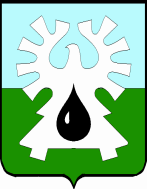 ГОРОДСКОЙ ОКРУГ УРАЙХАНТЫ-МАНСИЙСКОГО АВТОНОМНОГО ОКРУГА - ЮГРЫ   ДУМА ГОРОДА УРАЙРЕШЕНИЕот 22 апреля 2021 года                                                                                    № 28О признании утратившими силу  отдельных решений Думы города Урай         Рассмотрев представленный главой города Урай проект решения Думы города Урай  «О признании утратившими силу отдельных решений Думы города Урай», Дума города Урай решила:         1. Признать утратившими силу следующие решения Думы города Урай:         1) от 25.09.2008 № 75 «О системе налогообложения в виде единого налога на вмененный доход для отдельных видов деятельности»;         2) от 25.09.2014 № 47 «Об изменении значений корректирующего коэффициента базовой доходности К2»;         3) от 20.11.2014 № 70 «О внесении изменений в решение Думы города Урай «О системе налогообложения в виде единого налога на вмененный доход для отдельных видов деятельности»»;         4) от 22.12.2016 № 39 «О внесении изменений в решение Думы города Урай «О системе налогообложения в виде единого налога на вмененный доход для отдельных видов деятельности»».2. Распространить действие настоящего решения на правоотношения, возникшие с 1 января 2021 года.  3. Опубликовать настоящее решение в газете «Знамя».Председатель Думы города УрайИсполняющий обязанностиглавы города Урай_______________Г.П. Александрова ________________ В.В. Гамузов23 апреля 2021 г. 